	STAGE Musau                          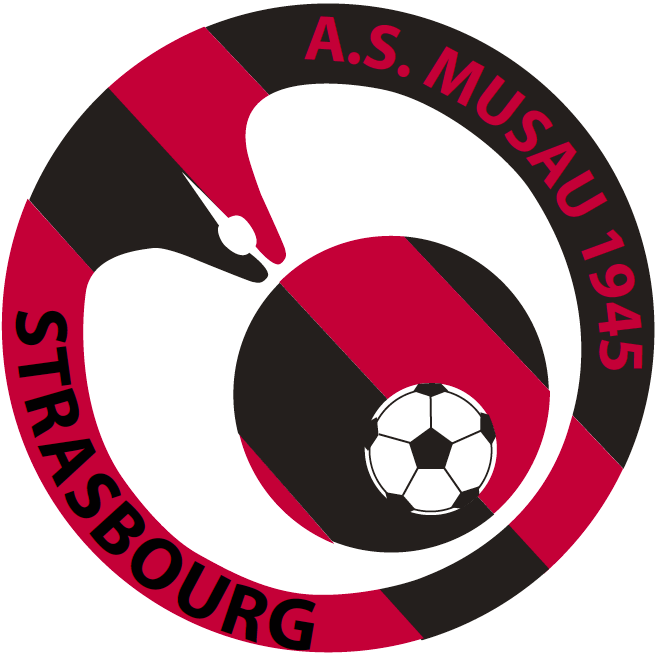                                 Vacances d’Hiver                                   Du Lundi 2 mars au Vendredi 6 mars 2015De 8h30 à 17h00 Au stade de la MusauPrix du Stage pour un licencié : 90 € (avec possibilité de vente de Tombola)K-Way du stage offert, Sortie à la Piscine le Mercredi et Sortie au Racing le Vendredi soir face au Fc Péronnas.Avec repas au Club House le midi + petit déjeuner Attention : Places limitées (40 jeunes max)La tombola sera donnée au moment de l’inscription après paiement  Paiement en espèce ou par chèque à l’ordre d’Estelle MOUTINHO
31, Rue des Corps-de-Garde
67100 STRASBOURGTél : 06 28 54 25 56     Email : strasbourgmusau.as@lafafoot.frSite Internet :   http://asmusaustrasbourg.footeo.com- - - - - - - - - - - - - - - - - - - - - - - - - - - - - - - - - - - - - - - - - - - - - - - - - - - - - - - - - - - - - - - - - - - - - A remettre avant le 2 février 2015 (avec la feuille de tombola)FICHE D’INSCRIPTIONNom du jeune : ………………………………       Prénom :  ……………………………………… Date de Naissance : ……………………….. Catégorie :         U18F            U15    	  U15F             U13              U13F Poste occupé : ………………………Mon enfant arrivera au stade :   Seul   Accompagné par : …………………………………………………. Mon enfant  partira  du stade :   Seul   Accompagné par : …………………….....………………………..En cas d’urgence personne à prévenir :Nom : ……………………………..         Téléphone : ……………………Nom : ……………………………..         Téléphone : ……………………Autorisation parentaleJe soussigné (père, mère, tuteur légal) .............................................................................................autorise mon fils/ma fille ........................................................................... à participer au stage de football du 2 au 6 mars 2015.Date :Signature :